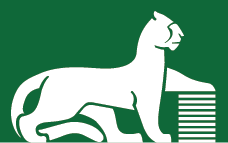 Приложение №14.к Правилам внутреннего контроляАнкета выгодоприобретателя - физического лицаВ случае внесения изменений в идентификационные сведения, а также в сведения о представителях, выгодоприобретателях, бенефициарных владельцах, необходимо предоставить в организацию соответствующие подтверждающие документы.1.1. Анкета выгодоприобретателя* - физического лица1.1. Анкета выгодоприобретателя* - физического лица1.1. Анкета выгодоприобретателя* - физического лицаФамилияИмяОтчество (при наличии последнего)Дата рожденияГражданствоДанные документа, удостоверяющего личность: серия (при наличии) и номер документа, дата выдачи документа, наименование органа, выдавшего документ (при наличии кода подразделения может не устанавливаться), и код подразделения (при наличии)Данные документа, подтверждающего право иностранного гражданина или лица без гражданства на пребывание (проживание) в Российской Федерации (данные миграционной карты в случае отсутствия иных документов): серия (если имеется) и номер документа, дата начала срока действия права пребывания (проживания), дата окончания срока действия права пребывания (проживания), в случае если наличие указанных данных предусмотрено законодательством Российской Федерации.указанные сведения устанавливаются в отношении иностранных граждан и лиц без гражданства, находящихся на территории Российской Федерации, в случае если необходимость наличия у них документа, подтверждающего право иностранного гражданина или лица без гражданства на пребывание (проживание) в Российской Федерации, предусмотрена международными договорами Российской Федерации и законодательством Российской Федерации Адрес места жительства (регистрации) или места пребыванияИдентификационный номер налогоплательщика (при наличии)Номера телефонов и факсов (при наличии)Являетесь ли Вы иностранным публичным должностным лицом?Являетесь ли Вы должностным лицом публичной международной организации?Являетесь ли Вы лицом, замещающим (занимающим) государственные должности Российской Федерации, должности членов Совета директоров Центрального банка Российской Федерации, должности федеральной государственной службы, назначение на которые и освобождение от которых осуществляются Президентом Российской Федерации или Правительством Российской Федерации, должности в Центральном банке Российской Федерации, государственных корпорациях и иных организациях, созданных Российской Федерацией на основании федеральных законов, включенные в перечни должностей, определяемые Президентом Российской Федерации (далее – публичные должностные лица РФ)?Наименование и адрес работодателя публичного должностного лицаУкажите источники происхождения денежных средств и иного имущества, с которыми будут производится операции?Являетесь ли Вы супругом (-ой), близким родственником (родственником по прямой восходящей и нисходящей линии (отцом, матерью и дочерью, сыном, дедушкой, бабушкой и внуком (-чкой), полнородным и неполнородным (имеющими общих отца или мать) братом/сестрой, усыновителем и усыновленным) иностранного публичного должностного лица, должностного лица публичной международной организации, публичного должностного лица Российской Федерации?Иная контактная информация (адрес электроннойпочты, при наличии)*Выгодоприобретатель – лицо, к выгоде которого действует клиент, в том числе на основании агентского договора, договоров поручения, комиссии и доверительного управления, при проведении операций с денежными средствами и иным имуществом.*Выгодоприобретатель – лицо, к выгоде которого действует клиент, в том числе на основании агентского договора, договоров поручения, комиссии и доверительного управления, при проведении операций с денежными средствами и иным имуществом.*Выгодоприобретатель – лицо, к выгоде которого действует клиент, в том числе на основании агентского договора, договоров поручения, комиссии и доверительного управления, при проведении операций с денежными средствами и иным имуществом.Дата заполнения анкетыДаты обновления анкетыФИО и подпись лица, заполнившего анкету